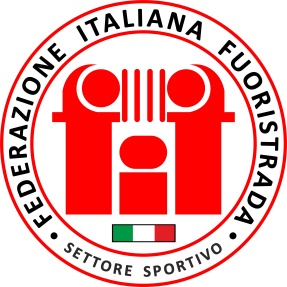 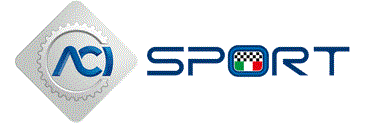 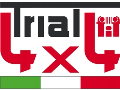 CAMPIONATO ITALIANO ACI SPORT TRIAL 4x4 by F.I.F.  REGOLAMENTO PARTICOLARE DI GARA 2019Denominazione della gara : 	Luogo di svolgimento : 	Data :				Organizzatore : 		 I. PROGRAMMALe domande di iscrizione dovranno pervenire a :	e-mail :		accompagnate dalla tassa di iscrizione di : € 100,00  valida per tutti i GruppiApertura iscrizioni :				Chiusura iscrizioni :      Direzione Gara :	Albo di Gara : 		Verifiche Sportive : il giorno  			dalle ore	alle ore		presso Verifiche Tecniche : il giorno  		 	dalle ore 	alle ore 	presso  Pubblicazione elenco Concorrenti ammessi alla gara  : il giorno  	 	presso Briefing con il Giudice Unico : il giorno  		  alle ore 		presso  La mancata partecipazione al briefing, comporterà l’ammenda di € 100,00Parco chiuso : 	Esposizione delle classifiche : il giorno  	 	presso 			dopo l’arrivo dell’ultima vettura in parco chiusoPremiazione :  il giorno  				 presso 		trascorsa ½ ora, dalla pubblicazione delle classificheAlle ore 	      del 		     avrà inizio la manifestazione con l’apertura delle seguenti prove contemporaneamente :1^ Prova di mt. :2^ Prova di mt. :3^ Prova di mt  :4^ Prova di mt. :5^ Prova di mt. :  	a seguire : potranno essere ripetute le prime 5 prove, nel senso inverso di marcia, indicando il nr. e la lunghezza. In caso di maltempo non sono previsti percorsi alternativi, le prove saranno facilitate al fine di renderle transitabili.II. ORGANIZZAZIONEArt. 1 – ORGANIZZAZIONE, DENOMINAZIONE, VALIDITA’La Federazione Italiana Fuoristrada con sede a Modena 41100 – Strada Vignolese, 1120/40 Licenza ACI Sport n. 48199 in collaborazione con : Organizza la  Prova  di Campionato Italiano ACI Sport Trial 4x4 by F.I.F. per Veicoli Fuoristrada 4x4 denominata :Valevole per il Campionato Italiano ACI Sport Trial 4x4 by F.I.F.Art. 2 – CLUB ORGANIZZATORE Legale Rappresentante  :residente in :  Art. 3 – UFFICIALI DI GARAGiudice Unico 	CSR :				CAVANDOLI ALESSANDRO 	lic. nr. 22129Responsabile omologazione del percorso : 	CEVENINI ROBERTO 		lic. nr. III. MODALITA’ GENERALIArt. 1.3 - Svolgimento della garaIl presente Regolamento Particolare di Gara è redatto in conformità al R.D.S. TRIAL 4x4. Il Comitato Organizzatore si riserva la facoltà di fare conoscere, tempestivamente a mezzo circolari, a tutti gli iscritti quelle istruzioni e quei chiarimenti, che riterrà opportuno dover impartire per la migliore applicazione del presente regolamento.Per il fatto dell’iscrizione ciascun concorrente dichiara per sé e per i propri conduttori, di riconoscere ed accettare le disposizioni della Regolamento di Settore (R.D.S.), del presente Regolamento Particolare di Gara e delle Regolamento Nazionale Sportivo, impegnandosi a rispettarle e a farle rispettare. Dichiara di rinunciare a ricorrere, per qualsiasi motivo, ad arbitri o Tribunali per fatti derivanti dall’organizzazione e dallo svolgimento della manifestazione, riconoscendo quale unica giurisdizione competente ACI Sport, fatto salvo il diritto di appello come previsto dal CSI e dal RNS.Dichiara altresì di ritenere sollevati, il Comitato Organizzatore, Aci Sport, .F., la sede ACI di       , gli Enti gestori dell’impianto, nonché gli Ufficiali di gara e tutte le persone addette all’organizzazione, da ogni responsabilità circa eventuali danni occorsi a lui concorrente, suoi conduttori, suoi dipendenti o cose, oppure prodotti o causati a terzi o cose da lui concorrente e suoi conduttori e suoi dipendenti.Art. 1.4  - AssicurazioniIl Comitato Organizzatore stipulerà un’assicurazione contro i rischi di responsabilità civile verso Terzi secondo le prescrizioni della L.990 del 24.12.69 e successive modifiche, tramite l’assicurazione ALLIANZ in convenzione con ACI SportLa stipula della polizza RCT non solleva i partecipanti da altre maggiori responsabilità nelle quali potessero eventualmente incorrere, anche nei confronti dell’eventuale passeggero.Art. 2 - PartecipantiI partecipanti alle manifestazioni, conducente e passeggero, devono essere in possesso della licenza ACI Sport di Concorrente Conduttore Regolarità Fuoristrada in convenzione F.I.F. e/o superiori., oltre che della Tessera F.I.F., in corso di validitàI conducenti devono, inoltre, essere in possesso della patente di guida valida ai sensi delle Leggi Nazionali e delle Convenzioni Internazionali.Su ogni vettura può occupare posto, durante tutta la manifestazione, oltre al conducente iscritto, un solo passeggero con funzione di navigatore.2.1 Veicoli ammessi  2.1.1 Veicoli ammessi Solo i veicoli con quattro ruote motrici possono partecipare alla competizione. Per i gruppi O, S, M, TM1 e TM2 devono essere stati prodotti in almeno 50 esemplari, in caso contrario si procederà al cambio di Gruppo.2.1.2 Suddivisione dei veicoli Gruppo O (original) Gruppo S (standard) Gruppo M (modified) Gruppo PM (pro-modified) Gruppo P (prototypes)Gruppo TM1 (SSV) TurboGruppo TM2 (SSV) Aspirati 2.1.3 Peso Il peso complessivo del veicolo non può essere superiore a 3,5 T.. Art. 3 - Percorso di garaUna volta presa la partenza non potrà essere invocato dai conduttori alcun caso di forza maggiore: eventuali ostacoli provocati dalle intemperie, ostruzioni o simili dovranno di conseguenza essere superati di pura iniziativa del conduttore.In caso di ritiro il conduttore avrà l’obbligo di comunicarlo tempestivamente, direttamente al Giudice Unico o ai commissari preposti ad ogni prova, consegnando  di Marcia.Art. 4 - IscrizioniLe iscrizioni si aprono trenta giorni prima dell’inizio della manifestazione e si chiudono il lunedì precedente la manifestazione. I concorrenti che non dovessero accettare la pubblicità dell’Organizzatore, dovranno versare una tassa di iscrizione pari al doppio dell’iscrizione stessa.E’ data facoltà all’Organizzatore di accettare l’iscrizione di un concorrente entro la fine delle verifiche sportive con una penale pari al 20 %.Le domande d’iscrizione dovranno obbligatoriamente contenere :Concorrente/Conduttore: nome, cognome, (nel caso indicare la denominazione della persona giuridica), data di nascita, residenza, tipo e numero di licenza di ACI Sport, tessera F.I.F. in corso di validità.Passeggero: nome, cognome, data di nascita, residenza, tipo e numero di Licenza ACI Sport, tessera F.I.F. in corso di validità.Vettura: Marca, modello, gruppo secondo il valore della retromarcia (vedi art. 2.1.2 Gruppi)Motore: tipo e cilindrata.La sostituzione del navigatore potrà essere effettuata fino al momento delle verifiche sportive.IV° SVOLGIMENTO DELLA GARAArt. 5 – Controllo dei documenti e delle vettureVerifiche Sportive : i concorrenti dovranno presentarsi come da programma, per l’identificazione dell’equipaggio con i seguenti documenti Licenza di Concorrente/Conduttore Regolarità Fuoristrada in convenzione F.I.F. e/o superiore, Tessera F.I.F. in corso di validitàPatente di guida in corso di validitàCertificato medico di sana e robusta costituzione in corso di validità Verifiche Tecniche :Controllo delle normative di sicurezzaControllo corrispondenza Gruppo di appartenenza, eventuale cambioper i veicoli dei Gruppi O, S ed M in aggiunta il libretto di circolazione, facoltativo TM1 e TM2 .Le vetture che non dovessero rispondere alle normative di sicurezza prescritte, non saranno ammesse alla partenza.Art. 6 Tabella di marciaA cura dell’Organizzatore sarà consegnata ai conduttori prima della partenza, una Tabella di Marcia, sulla quale sarà indicato il numero di partecipazione e completata con i seguenti dati :- NOME COGNOME DEL CONDUCENTE- NOME COGNOME DELL'EVENTUALE PASSEGGERO- MARCA, TIPO, TARGA DELLA VETTURA- GRUPPO AL QUALE APPARTIENE- VALORE DELLA RETROMARCIA.Dovrà essere cura del conduttore controllare e custodire la Tabella di Marcia, controllare che i dati in essa riportati corrispondano alla scheda di iscrizione. Dovrà inoltre presentarla ad ogni inzio prova, controfirmarla ad ogni fine prova con l’attenzione di far apporre al personale preposto eventuali annotazioni sul punteggio acquisito.Lo smarrimento della Tabella di Marcia, la sua manomissione e/o le eventuali correzioni non convalidate dal personale preposto e/o la mancata cura nella sua conservazione tale da renderla illeggibile, anche solo in una significativa parte, determineranno l'immediata esclusione dalla classifica.Art. 7 Numeri di garaAi  conduttori, dopo le verifiche sportive, verranno assegnati i numeri di gara che andranno applicati su entrambi i lati del veicolo, questi dovranno risultare leggibili per tutta la durata della manifestazione. In caso di rottura e/o distacco, il concorrente dovrà richiederne di nuovi, pena l’esclusione dalla classifica. Art. 8 Svolgimento e partenzeL’ordine di Partenza sarà stabilito come prescritto dal presente R.P.G. e dopo il briefing con  il Giudice Unico, riceveranno  di Marcia riportante le Prove previste nel senso di marcia normale. I Conducenti, solamente alla riconsegna di questa Tabella di Marcia completa con la firma dei Capi Prova, relativa all’effettuazione (od eventuale rifiuto) di tutte le Prove effettuate in senso normale, riceveranno dal Giudice Unico  di Marcia riportante le Prove nel senso di marcia opposto. Tutte le Prove saranno simultaneamente aperte nei due sensi di marcia eventualmente previsti, disponendo i cartelli di inizio e fine prova ed i numeri in maniera che ne sia possibile l’effettuazione nell’ordine di porte previsto. Al fine di rendere possibile questo ed evitare possibili confusioni le porte dovranno riportare un cartellino di indicazione bifacciale riportante il medesimo numero di riferimento (Porta 1-2-3 e così via). L’effettuazione del percorso in senso di marcia sarà prevista in ordine di porte crescente; in senso di marcia opposto sarà prevista in ordine decrescente (dal numero più alto previsto a scendere) e con i cartellini di indicazione delle porte spostati da sinistra a destra.Sarà previsto un tempo di "FINE MANIFESTAZIONE" come riportato nel R.P.G. che verrà comunicato agli equipaggi durante il briefing, prima dell’inizio della manifestazione. Il Giudice Unico potrà decidere, per causa di forza maggiore, un aumento del tempo di "FINE MANIFESTAZIONE", mediante una circolare informativa affissa presso l’Albo di Gara, che entrerà a far parte integrante del presente R.P.G..Non esisterà più un ordine di partenza ad estrazione. Spetterà al conducente della vettura di qualsiasi categoria, scegliere in quale ordine disputare le Prove, e così anche per le Prove da effettuare in senso di marcia opposto.
Il Capo Prova d’ogni prova stabilirà l’ordine d’ingresso delle vetture, secondo la presentazione d’ogni conducente alle medesime. Non appena il Capo Prova assegnerà la partenza ad un’autovettura di un partecipante, questo avrà non oltre due minuti per entrare nella Prova. Ove ritardi, e subentri alla partenza un’altra autovettura, il conducente, precedentemente autorizzato, sarà considerato "rifiutante la zona", avendo comminate le relative penalità (vedi Art 13). 
La partenza può essere data una sola volta ed il transito con i mozzi anteriori sulla linea di partenza può avvenire una sola volta. Il conducente si considera entrato nella Prova Valutativa quando i mozzi anteriori avranno superato la linea del cartello di Inizio Prova e si considera uscito quando entrambi gli assi avranno superato il cartello di Fine Prova.
Il conducente dovrà essere ammesso in ogni singola Prova valutativa esclusivamente a percorso libero.
Ogni conducente una volta ritirata la proprie Tabelle di Marcia, dovrà custodirle per tutta la durata della Manifestazione, consegnarla ad ogni inizio di Prova Valutativa ai Commissari di Percorso preposti e ritirarla da questi ad ogni Fine Prova, verificando l’esatta trascrizione delle penalità assegnate, attraverso la sua controfirma, che dovrà obbligatoriamente apporre pena l’esclusione dalla manifestazione.Il conducente, un volta effettuate le Prove nell’ordine da lui prescelto sia in senso di Marcia normale ed eventualmente opposto, alla fine dell’ultima Prova, dovrà recarsi, a riconsegnare  di Marcia al Giudice Unico entro il tempo previsto di "FINE MANIFESTAZIONE". Il superamento del tempo previsto di "FINE MANIFESTAZIONE" comporterà l’applicazione delle Penalità descritte nel successivo Art 14.La perdita o la manomissione della Tabella di Marcia comporta l’esclusione dalla manifestazione del conducente.
E’ vietata la prova del percorso con la vettura, ma è ammessa la sola ricognizione a piedi” per la prima Prova valutativa in base a sorteggio effettuato dal Giudice Unico. Nelle Prove successive il conducente prima partito sarà spostato all’ultimo posto del gruppo e così via di Prova in Prova. L’intervallo tra una partenza e l’altra sarà di due minuti primi, salvo diversa decisione del Giudice Unico.Il conducente si considera entrato e uscito quando il mozzo anteriore del veicolo ha superato rispettivamente il cartello di inizio e fine passaggio. Una volta entrato il conducente non potrà invocare una qualsivoglia ragione per avere una nuova partenza.Una volta commessa un’infrazione comportante il superamento di 70 punti meno un punto per ogni porta superata (il massimo possibile) il commissario preposto farà uscire il conducente dal percorso.La ricognizione del percorso potrà essere effettuata esclusivamente a piedi.Art. 9 Cartelli di segnalazioneTutte le Prove Valutative saranno segnalate per mezzo di cartelli ben visibili, così come prescritto dal presente R.P.G., in modo da dare le necessarie indicazioni ai concorrenti, al fine della corretta individuazione del percorso di gara.Art. 10 Parco chiusoIl mancato ingresso della vettura al Parco Chiuso, al termine della manifestazione, comporterà l’esclusione dalla Classifica Generale della manifestazione.All’interno del Parco Chiuso, potranno accedere solo il personale preposto, salvo disposizioni diverse del Giudice Unico. I veicoli potranno essere ritirati soltanto dietro disposizione del Giudice Unico.Art. 11 Verifiche di fine garaAl termine della manifestazione potranno essere disposte delle Verifiche Tecniche d’ufficio .Il Giudice Unico predisporrà l’elenco delle vetture che sarà affisso presso l’albo di gara. V° DIVIETI E PENALIZZAZIONIArt. 12 Traino e spinta delle vettureE’ vietato sia il traino con mezzi meccanici che la spinta delle vetture.Nel caso di vetture uscite di strada o in difficoltà sul percorso, il traino sarà strettamente limitato alla rimessa in movimento sul percorso delle vetture interessate, avendone comminate le penalità previste.Art. 13 Riparazioni delle vetture.Le eventuali riparazioni alle vetture, potranno essere eseguite tenendo ben presente, il tempo massimo di “fine manifestazione”, così come riportata nel presente R.P.G.. Superato tale limite, il mancato ingresso al parco chiuso, comporterà l’esclusione dalla Classifica Generale della manifestazione, così come previsto dall’Art. 10 – Parco Chiuso.Art. 14 Penalità14.1 Se una penalità maggiore segue direttamente ad una minore, la minore viene annullata (es. paletto toccato -> paletto abbattuto). Questo è valido solo se non vi è un cambio di direzione (sia marcia avanti che retromarcia). 14.2 Retromarcia per i Gruppi O, S, M, TM1 e TM2Interasse minore 2000mm = 6 punti Interasse 2001-2150mm = 5 punti Interasse 2151-2300mm = 4 punti Interasse 2301-2450mm = 3 punti Interasse 2451-2600mm = 2 punti Interasse superiore 2601mm = 1 punto14.3 Retromarcia per i Gruppi MP e P 3 puntiPer tutti i Gruppi, si conteggia la retromarcia quando il veicolo indietreggia, rotola o scivola all’indietro. Non si ha un’ulteriore retromarcia se il veicolo si ferma e poi riprende la retromarcia ma quando la retromarcia viene interrotta da una nuova marcia avanti (ulteriore penalità). 14.4 Tocco di una porta = 5 punti di penalità. Non vengono conteggiati I tocchi indiretti es. con sassi, terra, rami etc. La toccata multipla è ammessa. Se c’è un cambio di direzione un’ulteriore toccata viene conteggiata.. 14.5 Guida sotto bandella limitativa = 5 penalità. 14.6 Tocco di una bandella limitative o paletto della bandella = 5 punti di penalità. Il tocco della bandella o del paletto della bandella indiretto non viene conteggiato. 14.7 Abbattimento di un paletto porta o paletto bandella = 25 penalità. Per ogni paletto porta o bandella abbattuto, schiacciato o rotto vengono conteggiati 25 punti di penalità.. -- per abbattuto si intende quando tocca a terra in almeno due punti. -- schiacciato significa quando una ruota passa in cima al paletto oppure quando una ruota è esterna alla linea di porta . -- per rotto si intende quando il paletto è visibilmente rotto. Se un paletto porta è toccata o rotto ed in seguito la porta non viene completata non vengono valutati I 25 punti di penalità (verranno conteggiati 50 punti penalità per porta non passata). 14.8 Porta non passata = 50 punti penalità Verranno assegnati per ogni porta non completamente attraversata. 14.9 Sezione non correttamente completata = 50 punti penalità. Se una sezione non viene correttamente terminata vengono conteggiati 50 punti. Una sezione non è regolarmente terminata quando: a) un pilota scontra o tocca una porta sbagliata b) un pilota rinuncia o si ritira dalla sezione per qualsiasi ragione c) il veicolo non riesce a terminare la sezione autonomamente (aiuto esterno) d) la sezione non viene conclusa attraversando la linea “End” (E) e) la sezione viene abbandonata attraverso la bandella di limitazione f) la sezione viene abbandonata attraverso la linea “Start” (A) anche solo con parte del veicolo. g) pilota o copilota slacciano o levano cinture di sicurezza o casco h) la bandella viene rotta dal veicolo, dal pilota o copilota. La bandella deve essere completamente spezzata. i) pilota o copilota toccano la bandella con la mano o con altri aiuti j) finisce il tempo massimo. k) quando il veicolo o parte di esso entra, attraversa o tocca una porta già percorsa. Nei casi elencati la sezione viene immediatamente terminata. 14.10 Sezione non percorsa / rifiutata = 500 punti di penalità Ogni sezione non percorsa o rifiutata prima della fine della competizione. Art. 15 Esclusioni dalla ClassificaSaranno esclusi dalla Classifica i partecipanti che:Guideranno una vettura diversa da quell’iscritta o iscritta in gara da un altro conduttore.Faranno condurre, durante l’effettuazione delle Prove valutative, la vettura ad un altro conducente o al passeggero, anche per un breve tratto.Proveranno con la vettura anche una sola parte del percorso.Non avranno a bordo il passeggero eventualmente iscritto o lo sostituiranno dopo le verifiche.Denunceranno la vettura in un gruppo errato.Non indosseranno il casco e le cinture di sicurezza durante le prove.Non seguiranno le indicazioni del personale preposto e intralceranno volontariamente il percorso.Non presenteranno la vettura al parco chiuso.Non applicheranno il materiale obbligatorio sulla vettura o non pagheranno la relativa tassa, o altresì non avranno cura del medesimo materiale.Smarriranno o manometteranno  di Marcia.Denunceranno comunque dati errati.Riprenderanno il via in una prova già svolta.Non riconsegneranno  di Marcia.Rifiuteranno di firmare  di Marcia quando richiesto dal Commissario preposto.Terranno in una o più occasioni un comportamento non sportivo nei confronti dell’organizzazione, dei commissari e degli altri piloti e potranno altresì essere banditi dal partecipare alle gare successive. VI° CLASSIFICHE E PREMIArt. 16 ClassificheAl termine della manifestazione saranno stilate le Classifiche Finali di ogni Gruppo, sulla base delle penalità acquisite in ogni singola prova, così come previsto dall’art. 14 Penalità.Saranno classificati solo i conducenti che avranno percorso almeno la metà della Prove previste. In caso di ex aequo sarà data la precedenza alla vettura più larga (nel computo della larghezza sono escluse antenne, specchietti e simili). Se ancora dovessero sussistere casi di ex aequo, prevarrà il conducente con minori penalità nell’ultimo passaggio, quindi nel penultimo e così via. In caso di ulteriore parità il Giudice Unico procederà per sorteggio.Art. 17 Nomina del Giudice UnicoSpetta al Fiduciario Regionale ACI, la nomina del Giudice Unico, al quale spetteranno i compiti previsti dal R.N.S e sue appendici.Art. 18 ReclamiI reclami devono essere presentati al Giudice Unico, entro mezz’ora dall’esposizione delle classifiche in forma scritta ed accompagnati da una tassa pari a € 350,00.=, così come prevista dal R.S.N. e sue appendici. Le decisioni del Giudice Unico sono inappellabili.Firma del Giudice Unico per accettazione e perPresa visione del presente Regolamento Particolare  		__________________________________________________________________________               (Cavandoli Alessandro)Firma del Legale Rappresentante dell’Ente Organizzatore  	__________________________________________________________________________Firma del Fiduciario Regionale ACI			__________________________________________________________________________VISTO SI APPROVAIl Segretario degli Organi Sportivi ACIDr. Marco FerrariIl presente regolamento particolare di gara è stato approvato dalla ACI SPORTCon Visto n.. _________________________ del ___________________